USS ALAMO ASSOC. MEMBERSHIP APPLICATIONNAME:STREET ADDRESS:CITY:STATE:  ZIP CODE:EMAIL ADDRESS:PHONE NUMBER:DATES SERVED IN ALAMO:DIVISION/BILLET:ANNUAL MEMBERSHIP JANUARY – JANUARY $10/YEARLIFE MEMBERSHIP $110MAIL THIS APPLICATION AND PAYMENT TO:USS ALAMO ASSOC.12345 WINDING HOLLOW LN.FRISCO, TX 75033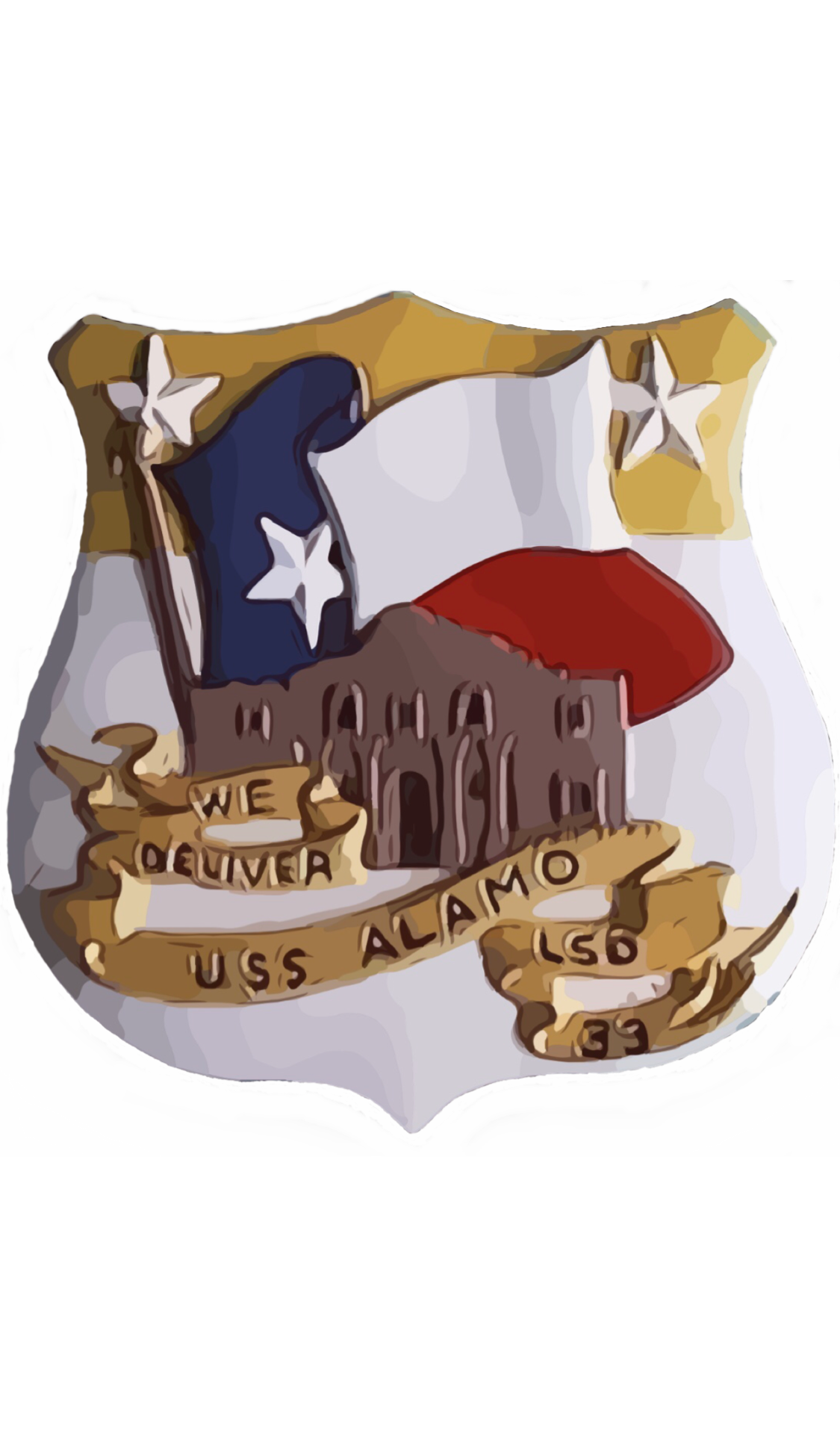 